ТЕХНОЛОГИЧЕСКАЯ КАРТА УРОКА ХИМИИ, 9 КЛАСС                                                    Мелеховец С.С., учитель-методист, учитель химии                                        ГУО «Лицей №1 имени А.С. Пушкина г. Бреста»ПЛАНИРУЕМАЯ СОВМЕСТНАЯ ДЕЯТЕЛЬНОСТЬПриложение:ГАЛОГЕНЫ И ИХ СОЕДИНЕНИЯТема урока, цели, план урока, тип урока, возможная личностно- значимая проблемаТема: Галогены, соединения галогенов, и их свойства.Цель: к концу урока учащиеся узнают новую и закрепят уже имеющуюся информацию о галогенах и их соединениях; совершенствуют умения выявлять черты сходства и различия в составе и свойствах соединений неметаллов VII группы; смогут составлять уравнения реакций, характеризующие свойства веществ и решать задачи по теме. Задачи урока: - изучить строение и свойства галогенов;-  развивать умение работать с опорным конспектом и учебником;  - способствовать развитию умения устанавливать причинно-следственные связи между составом, строением, свойствами, применением изучаемых веществ. - воспитывать культуру общения, культуру труда, желание активно, с интересом учиться.Тип урока: изучение нового материала. Тема урока, цели, план урока, тип урока, возможная личностно- значимая проблемаВозможная личностно-значимая проблема: эколого-валеологический аспект: соединения галогенов в природе и в жизни человека; расширение и углубление знаний о свойствах соединений VII группы.Методы обучения и формы организации учебной деятельностиМетоды: частично-поисковый, проблемный, репродуктивный, коммуникативный, визуализации учебной информации, эвристическая беседа, лабораторный опыт. Приёмы: активизация и актуализация знаний, работа с опорным конспектом, выполнение индивидуальных, участие в обсуждении, демонстрация опытов.Средства: слово учителя, раздаточный материал (опорные планы-конспекты), мультимедийная презентация.   Методы обучения и формы организации учебной деятельностиФормы организации учебной деятельности: фронтальный опрос, самостоятельная работа, индивидуальная и групповая работа по выполнению заданий разного типа, коллективное обсуждение.Деятельность учителяДеятельность учащихсяПредлагает сформулировать тему урока, создает ситуацию, стимулирующую учебную деятельность.Знакомит с целями урока, предлагает план работы      Формулируют и записывают тему урока в конспекте.  Слушают, настраиваются на работу, проводят необходимые записи, осознают важность и личную значимость образовательного продукта;    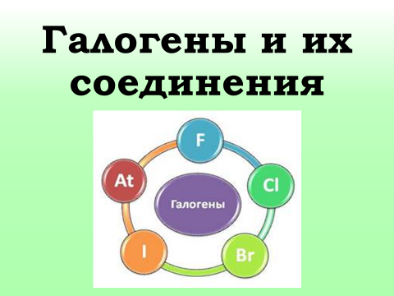 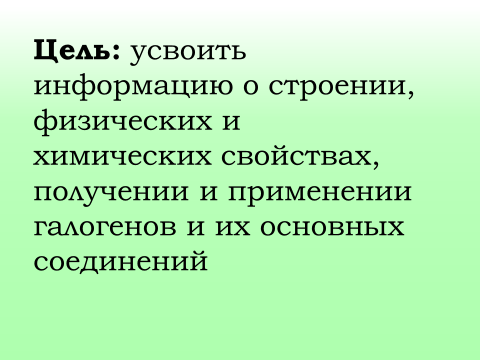 Организует работу по актуализации и повторению опорных знаний; предлагает химический диктант «Металлы-неметаллы», организует взаимопроверкуУчаствуют во фронтальном опросе, отвечают на вопросы; выполняют задание учителя, отвечают на вопросы диктанта, участвуют во взаимопроверке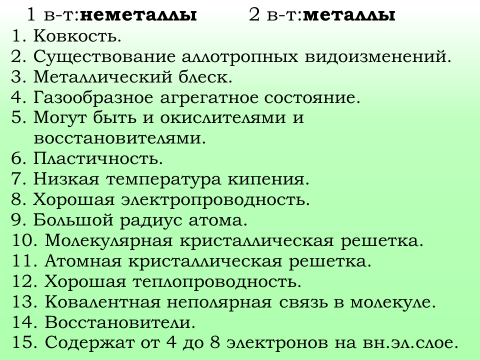 Предлагает угадать элементы по их описанию;   Слушают, угадывают элементы, отвечают на вопросы, дополняют друг друга   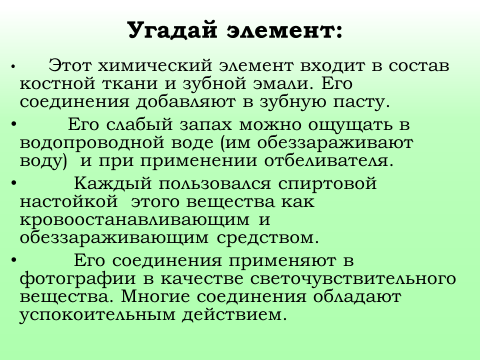  Организует и координирует работу презентацией и с опорным конспектом;   Рассматривают слайды презентации, знакомятся с физическими свойствами галогенов, дополняют опорный конспект.  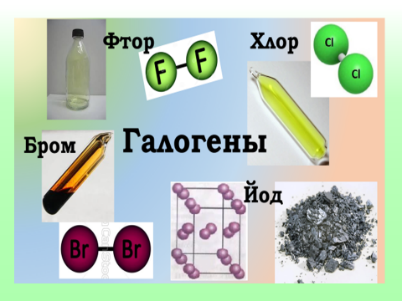 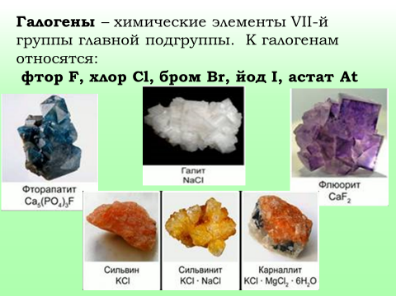 Предлагает выполнить задание «Заполни пропуски»Выполняют задания учителя, при необходимости исправляют и дополняют друг друга; участвуют в обсуждении поставленных   вопросов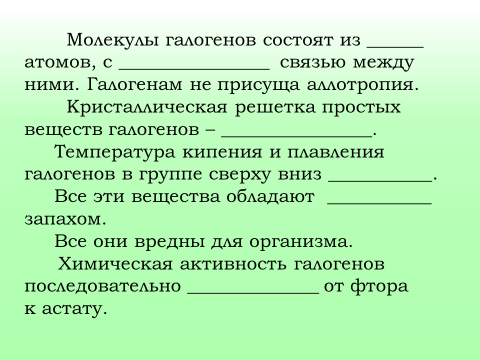 Проводит демонстрационные опыты «Качественные реакции на галогенид-ионы», «Йод-крахмальная проба». Предлагает провести домашний эксперимент по доказательству наличия крахмала в продуктах питания.Наблюдают, анализируют, делают выводы, оформляют записи в тетрадях;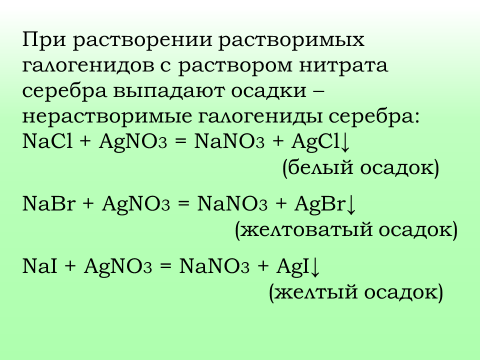 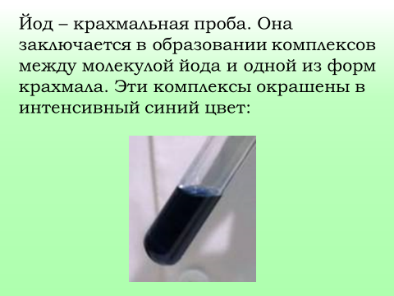 Предлагает задание на выбор ответа Выполняют задание, осуществляют самопроверку н основании ответов учащихся. Участвуют в обсуждении, отвечают на вопросы, формулируют выводы по просьбе учителя;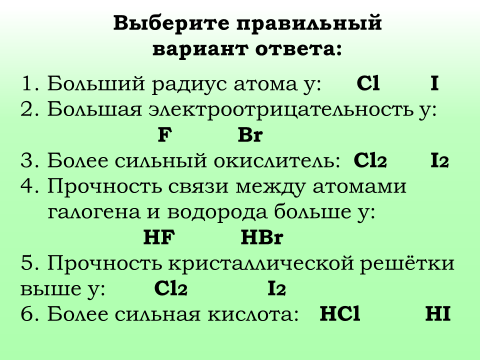 Раздаёт задания по вариантам на составление уравнений реакций, характеризующих свойства галогенов и их соединенийВыполняют задания – составляют уравнения реакций в конспекте используя уже имеющиеся знания по теме и опорный конспект  Задает домашнее заданиеЗаписывают задания в дневники, задают уточняющие вопросы при необходимостиОрганизует рефлексию. Просит придумать слова, характеризующие своё отношение к проделанной на уроке работе на каждую букву слов «фтор», «хлор», «бром» (по вариантам).Проводят самооценку своей деятельности на урокe, придумывая слова, характеризующие отношение к проделанной работе.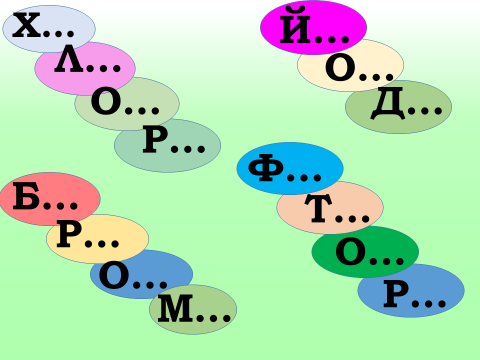 Обращает ещё раз внимание на внешний вид простых веществ-галогенов. Подводит итоги урока. Благодарит за плодотворную работу.Благодарят за урок.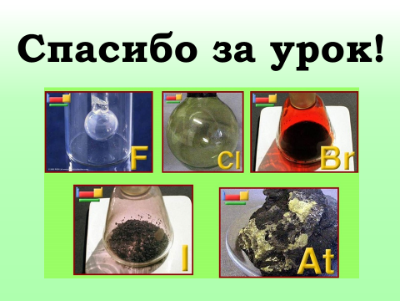 1. Положение в ПС:  2. Сравнительная хар-ка: F    Cl     Br      I ------------------→   радиус _________, восстановит. спос-ть __________ , окислительн. спос-ть ___________3. Строение внешнего энергетического уровня: … ns  np 2. Сравнительная хар-ка: F    Cl     Br      I ------------------→   радиус _________, восстановит. спос-ть __________ , окислительн. спос-ть ___________4. Степени окисления (нарисовать шкалу, привести примеры соединений):Cl,       ׀___________ ׀___________ ׀___________ ׀___________ ׀___________ ׀Br, I4. Степени окисления (нарисовать шкалу, привести примеры соединений):Cl,       ׀___________ ׀___________ ׀___________ ׀___________ ׀___________ ׀Br, I5. Физические свойства простых веществ:F2                               Cl2                              Br2                           I25. Физические свойства простых веществ:F2                               Cl2                              Br2                           I26. Химические свойства простых веществ:1) Вз-е с простыми веществами (кроме O2, N2, С):      а) H2 + Cl2 →                                      б) S +  Cl2 →     в) P +  Cl2 →                                       г) Fe +  Cl2 →     д) Na +  Br2 →                                    е) Al + I2 → 2) Вз-е со сложными веществами:      а) H2O(холодная) + Cl2 →                                                                 б) KOH(холод) + Cl2 →     в) H2O(горячая) + Cl2 →                                                                   г) KOH(горячая) + Cl2 →     д) NaBr + Cl2 →                                                                           е) KI + Br2 →     ж) NaI  +  Cl2 →    6. Химические свойства простых веществ:1) Вз-е с простыми веществами (кроме O2, N2, С):      а) H2 + Cl2 →                                      б) S +  Cl2 →     в) P +  Cl2 →                                       г) Fe +  Cl2 →     д) Na +  Br2 →                                    е) Al + I2 → 2) Вз-е со сложными веществами:      а) H2O(холодная) + Cl2 →                                                                 б) KOH(холод) + Cl2 →     в) H2O(горячая) + Cl2 →                                                                   г) KOH(горячая) + Cl2 →     д) NaBr + Cl2 →                                                                           е) KI + Br2 →     ж) NaI  +  Cl2 →    7. Способы получения:1) Лабораторные:     а) KClO3 + HCl →                                             б) MnO2   HCl →      в) NaBr + H2SO4 (конц.) →                                             г) NaI + H2SO4 (конц.) →    2) Промышленные:            а) электролиз  NaCl(расплав)  →                                           б) электролиз  NaCl  +  Н2О   →7. Способы получения:1) Лабораторные:     а) KClO3 + HCl →                                             б) MnO2   HCl →      в) NaBr + H2SO4 (конц.) →                                             г) NaI + H2SO4 (конц.) →    2) Промышленные:            а) электролиз  NaCl(расплав)  →                                           б) электролиз  NaCl  +  Н2О   →ГАЛОГЕНОВОДОРОДЫГАЛОГЕНОВОДОРОДЫ1. Строение молекул (характеристика связей):2. Физические свойства:     HF          HCl         HBr           HI 3. Сравнительная характеристика свойств: HF   ̶    HCl    ̶   HBr    ̶    HI                                                                              -----------------------------→Радиус ____________, прочность связи ___________, полярность связи_____________, сила кислот ______________ 3. Сравнительная характеристика свойств: HF   ̶    HCl    ̶   HBr    ̶    HI                                                                              -----------------------------→Радиус ____________, прочность связи ___________, полярность связи_____________, сила кислот ______________4. Химические свойства:   Особенности плавиковой кислоты:                                        SiO2 + HF →  _________________ Соляная кислота:         Вз-е с металлами ______________________________________________Вз-е с оксидами металлов _______________________________________Вз-е со щелочами   ____________________________________________Вз-е с нераств. основаниями  ____________________________________Вз-е с солями более слабых кислот _______________________________Качественные реакции:     HF  +  ______ → _____________   ;                                   HCl  +  _______  → _______________         HBr  + ______ → ______________ ;                                    HI  +  _______  →_________________4. Химические свойства:   Особенности плавиковой кислоты:                                        SiO2 + HF →  _________________ Соляная кислота:         Вз-е с металлами ______________________________________________Вз-е с оксидами металлов _______________________________________Вз-е со щелочами   ____________________________________________Вз-е с нераств. основаниями  ____________________________________Вз-е с солями более слабых кислот _______________________________Качественные реакции:     HF  +  ______ → _____________   ;                                   HCl  +  _______  → _______________         HBr  + ______ → ______________ ;                                    HI  +  _______  →_________________5. Получение:       1) Синтез:  Н2 + Сl2 → ___________________________2) Из солей: ________________________________________________________5. Получение:       1) Синтез:  Н2 + Сl2 → ___________________________2) Из солей: ________________________________________________________